Verbale della riunione del Gruppo del Riesame del 18 FEBBRAIO 2015Il Gruppo del Riesame del Corso di Laurea Magistrale in Chimica Industriale si è riunito il 18 Febbraio 2015 alle ore 14,30 presso lo studio del prof. guido Viscardi in via Pietro Giuria 7 per la discussione giorno dei seguenti punti del Corso di Laurea:Punto 1: Presentazione pubblica argomenti di tesi.Punto 2: Attività di orientamento triennale/magistrale.Punto 3: Spazi adeguati per le lezioni.Punto 4: Orario delle lezioni.Punto 5: Verifiche ed esami.Sono presenti: Professori: Viscardi Guido (presidente CCS), Bracco Pierangiola (coordinatore Commissione Didattica e Referente Assicurazione della Qualità), Barolo Claudia (Segretario); Rappresentanti studenti: Erika Dematteis, Simona Baccaro Punto 1: Presentazione pubblica argomenti di tesi. Attività considerata utile sia dagli studenti sia dai docenti. Si ritiene pertanto un’attività da continuare e che potrebbe essere utilmente spostata a fine maggio, prima della conclusione delle lezioni del primo anno. Gli studenti ritengono utile una presentazione del gruppo e magari delle tesi in corso, per dare un’idea sugli argomenti possibili. È ben vista la partecipazione di tesisti che siano poi disponibili a chiacchierare con i colleghi più giovani. È comunque auspicabile la presenza dei progetti di tesi sul sito.Punto 2: Attività di orientamento triennale/magistrale. Si suggerisce di effettuare questa attività tra fine aprile e inizio maggio (comunque prima che inizi la sessione di esami). Da spiegare bene anche le modalità ed il senso del test di ammissione. Nel test di ammissione avrebbe senso introdurre solo domande di base dei primi due anni.Punto 3: Spazi adeguati per le lezioni. L’esperimento di trasferire le lezioni del secondo anno (quando possibile) presso le aule di Torino Esposizioni si è rivelato particolarmente soddisfacente ed è da ripetere se possibile per l’anno prossimo. L’aula disegno per il primo anno è adeguata.Punto 4: Orario delle lezioni. Rispetto allo scorso anno la situazione è decisamente migliorata, eventualmente le lezioni potrebbero ancora essere compattate. Qualche problema irrisolto:- l’orario del laboratorio di Chimica Organica Applicata è molto vicino alla sessione di esami - mancato rispetto dell’orario nel corso di Metodi (chimica fisica), sarebbe opportuno concordare meglio, soprattutto la parte di laboratorio con i docenti a inizio corso- attenzione agli argomenti già fatti nel triennio che vengono ripresi, anche se solo in parte nella magistrale, verificarne per bene l’utilità- in generale le dispense di laboratorio potrebbero essere più particolareggiate e sarebbe utile introdurre una scadenza per la relazione finale di ciascun laboratorio- organizzazione laboratorio di analitica (da migliorare?), potrebbe essere utile uno studente in aiuto ed un miglioramento delle dispense, anche se il laboratorio è molto interessante perché permette di vedere diversi tipi di analisi, attenzione anche al periodo in cui si effettua (sarebbe da evitare la sistemazione sempre a fine semestre, se possibile)Punto 5: Verifiche ed esami. In alcuni casi la valutazione è mediamente troppo alta, per cui si verificano degli abusi. Attenzione anche agli esami scritti, dove talora si verificano degli episodi di copiatura.****La riunione si conclude alle ore 16,30.Letto ed approvato seduta stante.Il Presidente del CdS e responsabile del RiesameProf. Guido Viscardi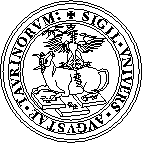 Università di TorinoDipartimento di ChimicaCorso di Laurea Magistrale in Chimica Industriale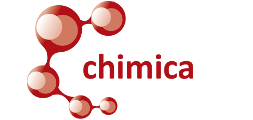 